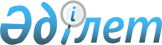 "Костанайская горно-металлургическая корпорация" жауапкершілігі шектеулі серіктестігіне қауымдық сервитут белгілеу туралыҚостанай облысы Арқалық қаласы әкімдігінің 2022 жылғы 2 желтоқсандағы № 496 қаулысы
      Қазақстан Республикасы Жер кодексінің 18, 69 және 71-1-баптарына, "Қазақстан Республикасындағы жергілікті мемлекеттік басқару және өзін-өзі басқару туралы" Қазақстан Республикасы Заңының 31-бабына сәйкес Арқалық қаласының әкімдігі ҚАУЛЫ ЕТЕДІ:
      1. "Костанайская горно-металлургическая корпорация" жауапкершілігі шектеулі серіктестігіне пайдалы қатты қазбаларды барлау жөніндегі операцияларды жүргізу үшін, Арқалық қаласы аумағында орналасқан жалпы алаңы 70,9 гектар жер учаскесіне 2028 жылғы 05 мамырға дейінгі мерзімге қауымдық сервитут белгіленсін.
      2. "Арқалық қаласы әкімдігінің жер қатынастары бөлімі" мемлекеттік мекемесі Қазақстан Республикасының заңнамасында белгіленген тәртіпте:
      1) осы қаулыны Қазақстан Республикасы нормативтік құқықтық актілерінің эталондық бақылау банкінде ресми жариялауға жіберуді;
      2) осы қаулыны ресми жарияланғанынан кейін Арқалық қаласы әкімдігінің интернет-ресурсында орналастырылуын қамтамасыз етсін.
      3. Осы қаулының орындалуын бақылау Арқалық қаласы әкімінің жетекшілік ететін орынбасарына жүктелсін.
      4. Осы қаулы алғашқы ресми жарияланған күнінен кейін күнтізбелік он күн өткен соң қолданысқа енгізіледі.
					© 2012. Қазақстан Республикасы Әділет министрлігінің «Қазақстан Республикасының Заңнама және құқықтық ақпарат институты» ШЖҚ РМК
				
      Қала әкімі 

Ә. Асанов
